Io sottoscritto Cognome ……………………………………………...............  Nome .........................................................................................Denominazione/Ragione Sociale ……………………………………………………………………………………………………………………………......Nome azienda………………………………………………………………………P.IVA o C.F. ……………………………………………………………………Via  ……………………………………………………………………… N.  .......... Cap ...…………………   Città  …………………………… Prov.  .......... E-mail ………………………………………………………………………………………… Sito …………………………………………………………………….......Tel. ………………………………………................................... Fax ………………………………………......................................................Numero R.E.A.  …………………………………… Settore Attività ………………………………………………………….....................................PAT INAIL…………………………………………….. CCNL Applicato…………………………………………………………………………………………….Sede operativa (se diversa dalla sede legale)………………………………………………………………………………………………………………Dati relativi al rappresentante legale:Cognome ……………………………………...........................   Nome …………………………………………….............................................C. Fiscale...........................................................................................................................................................................Nato a  ………………………………………………………................ Prov.  ....................... Il  ...…………………........................................Via  ……………………………………………………………………… N.  ..............     Cap ...…………………   Città  ………………………………..........Dati relativi al tutor (persona che all’interna dell’azienda supervisiona il tirocinante):    Cognome ……………………………………...........................   Nome ……………………………………………............................................Codice fiscale…………………………………………………………. Livello inquadramento………………………………………………………………..Esperienza (anni) e competenze possedute…………………………………………………………………………………………………………………Titolo di studio posseduto…………………………………………………………………………………………………………………………………………….Dichiaro di     essere               non essere 	in possesso della documentazione relativa alla valutazione dei rischi  in osservanza del D.Lgs.n. 81/2008 allego i seguenti dati:Responsabile Servizio Prevenzione e Protezione:  …………………………………………………………………………………………...............Data Rilascio del Documento di Valutazione dei Rischi ………………….................................................................................
DVR per minori   basso           medio          alto 	Data ......................						Timbro e Firma ...........................................“SCHEDA SICUREZZA 81/08”ATTIVITA’ DI PREVENZIONE E PROTEZIONE PER LE AZIENDE OSPITANTI ATTIVITA’ DI TIROCINIO/ALTERNANZAEx. D.Lgs. 9 Aprile 2008, n 81 in materia di tutela della salute e della sicurezza nei luoghi di lavoroDenominazione della mansione cui il tirocinante è adibito:	____________________________________________________________________________________________________________________________________________________________________________________________________________________________________________________________________________________________________________________________________________________Descrizione delle attività svolte dal tirocinante:_________________________________________________________________________________________________________________________________________________________________________________________________________________________________________________________________________________Macchinari/attrezzature utilizzate dal tirocinante (Da definire personalmente con il tutor aziendale):……………………………………………………………………………………………………………………………………………………………………………………………………………………………………………………………………Rischi specifici ai quali il tirocinante è esposto:Movimentazione dei carichi				SI  		NOEsposizione agenti chimici				SI  		NO    Esposizione agenti biologici				SI  		NO         Esposizione campi elettromagnetici			SI  		NO                                                                               Esposizione microclima severo			SI  		NO                                                Addetti lavoro notturno				SI  		NO                                                Esposizione stress-lavoro correlato			SI  		NO                                                Altro							SI  		NO          Strumenti e dispositivi di protezione e prevenzione individuali e/o collettivi eventualmente previsti:                 Utilizzo di adeguate calzature			SI  		NO                                                Protezione degli occhi e del volto			SI  		NO   Protezione delle vie respiratorie			SI  		NO                                                Protezione delle mani				SI  		NO                             Altro							SI  		NO                                              Data ......................						Timbro e Firma ............................................Il legale rappresentante dichiara di avere idonea copertura assicurativa anche per il lavoro a distanza o smart workingdi inoltrare al tirocinante le dovute informative sulla salute e sicurezza nel lavoro agile/smart workingche alla data di presentazione della domanda di progetto formativo ed al successivo avvio del tirocinio, nell’unità operativa di svolgimento, non sono in corso procedure di CIG straordinaria o CIG in deroga per mansioni equivalenti a quelle del tirocinio;che il tirocinante non verrà utilizzato per sostituire lavoratori subordinati nei periodi di picco delle attività, malattia, maternità, ferie o infortuni, o per ricoprire ruoli necessari all’organizzazione;di non aver avuto con il tirocinante precedenti rapporti di lavoro dipendente o altre forme di collaborazione nei due anni precedenti (sono escluse da questa limitazione le esperienze di alternanza scuola-lavoro ovvero prestazioni di lavoro accessorio di durata non superiore ai trenta giorni nei sei mesi precedenti).che l’azienda è in regola con la normativa di cui alla legge n.68 del 1999 e successive modifiche ed integrazionidi esprimere, ai sensi del D.lgs. 30 giugno 2003, n. 196 e dell’art. 13 GDPR (Regolamento UE 2016/679), il consenso al trattamento, anche automatizzato, dei dati personali contenuti nella presente dichiarazione sostitutiva dell’atto di notorietà, inclusa la loro eventuale comunicazione a soggetti terzi specificatamente incaricati, limitatamente ai fini della corretta gestione del tirocinioTRATTAMENTO DATI PERSONALIGli eventuali dati di natura personale eventualmente presenti nella modulo richiesta allievi in  tirocinio, sono trattati secondo i principi del GDPR EU-2016/679 e normativa vigente collegata. AFOL COMO ne garantisce l'utilizzo per le finalità strettamente collegate alla necessità di richiesta di tirocinio da parte dell’azienda/ente. Tali trattamenti risultano obbligatori per dar corso alle vostre richieste e non sono quindi soggetti a libero consenso. Per ulteriori informazioni potete contattare il Titolare del Trattamento alla mail privacy@cfpcomo.comData ………………………….. 									Firma …………………………………………………………….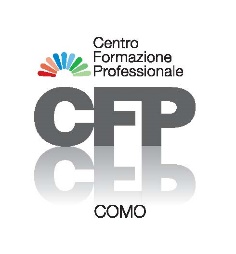 MODULO di RICHIESTA per ATTIVAZIONE TIROCINIO EXTRACURRICOLAREA.F. 2023/2024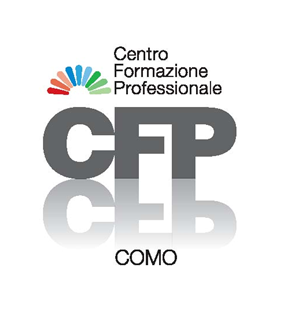 MODULO di RICHIESTA per ATTIVAZIONE TIROCINIO EXTRACURRICOLAREA.F. 2023/2024MODULO di RICHIESTA per ATTIVAZIONE TIROCINIO EXTRACURRICOLAREA.F. 2023/2024